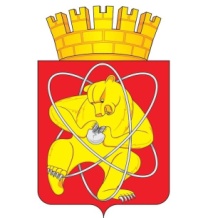 Муниципальное образование «Закрытое административно – территориальное образование Железногорск Красноярского края»СОВЕТ ДЕПУТАТОВ ЗАТО г. ЖЕЛЕЗНОГОРСК РЕШЕНИЕ26 апреля 2018                                                                                                                      33-137Р г. ЖелезногорскОб утверждении Положения о ежегодном отчете Главы ЗАТО                                г. Железногорск о результатах его деятельности, деятельности Администрации ЗАТО г. Железногорск, в том числе о решении вопросов, поставленных Советом депутатов ЗАТО г. ЖелезногорскВ соответствии со статьями 35, 37 Федерального закона от 06.10.2003              № 131-ФЗ "Об общих принципах организации местного самоуправления в Российской Федерации", руководствуясь статьей 28, 29, 31 Устава ЗАТО Железногорск, Совет депутатовРЕШИЛ:1. Утвердить Положение о ежегодном отчете Главы ЗАТО                                г. Железногорск о результатах его деятельности, деятельности Администрации ЗАТО г. Железногорск, в том числе о решении вопросов, поставленных Советом депутатов ЗАТО г. Железногорск (Приложение № 1).2. Отменить решение Совета депутатов ЗАТО г. Железногорск от 30.08.2012 № 28-160Р «Об утверждении Положения о ежегодном отчете Главы администрации ЗАТО г. Железногорск о результатах его деятельности, деятельности Администрации ЗАТО г. Железногорск, в том числе о решении вопросов, поставленных Советом депутатов ЗАТО г. Железногорск».3. Контроль над исполнением настоящего решения возложить на председателя Комиссии по вопросам местного самоуправления и законности С.Г. Шаранова.4. Настоящее решение вступает в силу после его официального опубликования.Исполняющий обязанности 			            Глава ЗАТО г. ЖелезногорскПредседателя Совета депутатовЗАТО г. Железногорск                          А.И.Коновалов                                                       И.Г. КуксинПриложение № 1к решению Совета депутатовЗАТО г. Железногорскот 26 апреля 2018 № 33-137РПоложениео ежегодном отчете Главы ЗАТО г. Железногорск о результатах его деятельности, деятельности Администрации ЗАТО г. Железногорск, в том числе о решении вопросов, поставленных Советом депутатов ЗАТО                   г. Железногорск1. Настоящее Положение устанавливает структуру, содержание ежегодного отчета Главы ЗАТО г. Железногорск (далее - Глава) о результатах его деятельности, деятельности Администрации ЗАТО г. Железногорск (далее - Администрация), в том числе о решении вопросов, поставленных Советом депутатов ЗАТО г. Железногорск (далее - Совет депутатов), а также порядок его представления в Совет депутатов и утверждения его Советом депутатов.2. Настоящее Положение разработано с целью реализации исключительной компетенции Совета депутатов по контролю за исполнением органами местного самоуправления и должностными лицами местного самоуправления полномочий по решению вопросов местного значения.3 Ежегодный отчет Главы о результатах его деятельности, деятельности Администрации, в том числе о решении вопросов, поставленных Советом депутатов (далее - отчет Главы) содержит следующую информацию:3.1. Об основных итогах социально-экономического развития ЗАТО Железногорск за отчетный период.3.2. Об исполнении полномочий Администрации по решению вопросов местного значения, установленных Уставом ЗАТО Железногорск.3.3. Об исполнении отдельных государственных полномочий, переданных органам местного самоуправления федеральными законами и законами Красноярского края.3.4. О решении вопросов, поставленных Советом депутатов, которые направлялись в адрес Главы, Администрации.4. Проект отчета Главы вносится в Совет депутатов Главой в порядке, предусмотренном главой 5 Регламента Совета депутатов закрытого административно-территориального образования город Железногорск Красноярского края, утвержденного решением Совета депутатов ЗАТО                   г. Железногорск от 02.11.2007 N 32-208Р "Об утверждении Регламента Совета депутатов ЗАТО г. Железногорск".5. Отчет Главы должен быть рассмотрен Советом депутатов в течение второго квартала года, следующего за отчетным.6. По результатам заслушивания отчета Главы Совет депутатов принимает решение об утверждении отчета Главы.7. Отчет Главы перед Советом депутатов о результатах его деятельности, деятельности Администрации, в том числе о решении вопросов, поставленных Советом депутатов, подлежит официальному опубликованию и размещению на официальном сайте муниципального образования «Закрытое административно-территориальное образование Железногорск Красноярского края» в информационно-телекоммуникационной сети «Интернет».